eBilanz-Online  Sie sind angemeldet als Dieter Latz » AbmeldenÜbertragungen: 1 » Guthaben aufadenBenutzerhandbuch     Forum     Info    EnglischMein eBilanz-Online	HDL-Projektbetreuung | eBilanz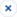 Über diesen Vorgang» Alle Informationen anzeigenPeriode:01.01.2017 - 31.12.2017Version: ErsteingabeZuletzt gespeichert: 08.12.2018, 09:37 UhrStatus	VORGANG  SCHLIESSENÜbersichtGewinn- und Verlustrechnung» Hilfe zu dieser SeiteGewinn- und VerlustrechnungDer Bereich Gewinn- und Verlustrechnung ist ein Pflichtbestandteil der E-Bilanz und muss immer übertragen werden. Werte können über "Bearbeiten" manuell sowohl eingegeben als auch korrigiert werden. Die Anwendung weist mit D und C darauf hin, welche Konten in der Taxonomie als Debitoren- oder Kreditoren-Konten behandelt werden. Ein + oder - zeigt an, in welcher Weise die Konten in die Berechnung einbezogen werden. » mehr« Zurück zur Übersicht» Was ist das?D+	[M]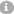 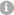 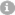 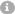 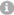 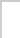 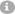 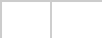 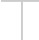 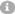 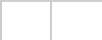 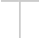 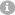 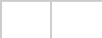 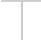 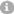 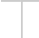 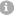 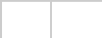 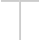 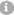 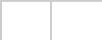 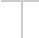 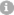 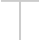 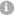 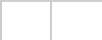 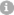 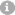 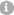 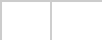 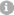 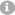 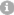 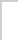 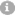 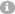 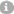 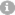 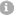 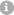 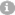 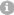 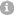 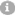 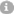 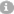 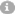 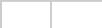 » nach obenErlösschmälerungen für steuerfreie Umsätze nach § 4 Nr. 1a UStG (Ausfuhr, Drittland)  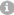 Erlösschmälerungen für steuerfreie EG Lieferungen nach § 4 Nr. 1b UStG (innergemeinschaftliche Liefer ungen)Erlösschmälerungen für steuerfreie Umsätze nach § 4 Nr. 8 ff. UStGErlösschmälerungen für steuerfreie Umsätze nach § 4 Nr. 2-7 UStGErlösschmälerungen für sonstige steuerfreie Umsätz eErlösschmälerungen Regelsteuersatz Erlösschmälerungen ermäßigter Steuersatz Erlösschmälerungen übrige SteuersätzeErlösschmälerungen ohne Zuordnung nach UmsatzsteuertatbeständenErhöhung oder Verminderung des Bestandes an fer tigen und unfertigen Erzeugnissenandere aktivierte Eigenleistungen sonstige betriebliche Erträgedavon sonstige betriebliche Erträge - verbundene Unterne hmenErträge aus Aulösung des Sonderpostens mit und o hne Rücklageanteil§ 6b Abs. 10 EStG§ 6b Abs. 3 EStGRücklage für Ersatzbeschaffung, R 6.6 EStR§ 4g EStGSonstige / nicht zuordenbare Erträge aus Aulösu ng eines Sonderpostens mit RücklageanteilErträge aus Abgängen des Anlagevermögens Erlöse aus Verkäufen des AnlagevermögensErlöse aus Verkäufen von immateriellen Vermögens gegenständenErlöse aus Verkäufen von Sachanlagen Erlöse aus Verkäufen von FinanzanlagenAnlagenabgänge AnlagenvermögenAnlagenabgänge immaterielle Vermögensgegenstän deD+	[M]D+	[M]D+	[M]D+	[M]D+	[M]D+	[M]D+	[M]D+	[RN]C+	[M]C+	[M]C+	[SM]	7.448,25	7.448,25C	[M]C+	[SM]C+	[M]C+	[M]C+	[M]C+	[M]C+	[RN]C+	[SM]C+	[SM]C+	[M]C+	[M]C+	[M]D-	[SM]D+	[M]Anlagenabgänge Sachanlagen Anlagenabgänge FinanzanlagenErträge aus Zuschreibungen des AnlagevermögensErträge aus der Auflösung von RückstellungenErträge aus Abgängen des Umlaufvermögens (außer Prod ukte)Erträge aus Zuschreibungen des UmlaufvermögensErträge aus der Herabsetzung / Aulösung von Einze l- und PauschalwertberichtigungenEinzelwertberichtigungen (EWB) Pauschalwertberichtigungen   (PWB)nicht PWB / EWB zuordenbare WertberichtigungErträge aus der Aktivierung unentgeltlich erworbener Ver mögensgegenständeErträge aus der Herabsetzung von VerbindlichkeitenZahlungseingänge auf in früheren Perioden abgeschriebe ne ForderungenErträge aus Steuerbelastungen an OrgangesellschaftenD+	[M]D+	[M]C+	[M]C+	[M]C+	[RN]C+	[M]C+	[SM]C+	[M]C+	[M]C+	[RN]C+	[RN]C+	[M]C+	[M]C+	[RN]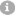 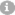 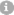 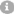 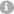 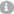 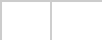 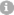 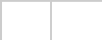 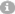 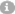 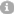 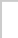 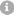 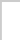 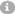 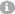 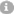 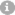 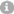 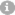 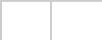 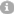 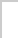 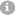 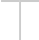 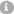 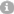 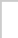 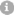 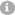 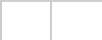 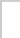 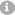 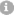 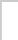 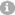 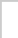 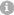 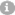 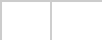 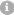 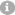 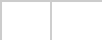 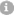 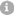 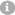 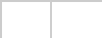 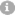 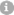 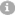 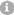 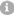 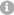 Zuschüsse und ZulagenVersicherungsentschädigungen und Schadensersatzleistu ngenC+	[M]C+	[M]» nach oben 4170 VWL 4110 Nettolohnsoziale Abgaben und Aufwendungen für Altersversorg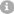 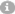 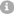 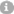 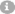 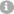 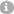 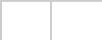 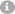 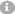 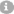 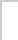 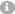 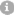 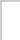 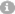 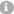 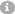 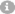 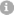 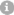 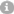 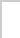 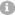 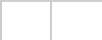 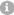 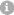 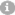 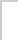 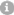 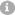 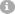 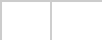 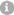 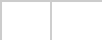 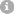 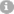 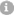 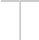 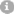 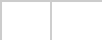 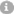 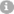 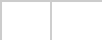 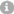 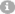 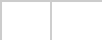 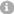 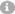 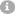 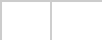 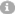 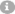 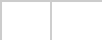 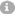 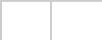 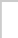 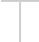 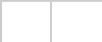 D+	[SM]	29.175,34	29.175,34 4130 soz. Aufwendungen» nach oben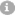 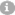 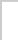 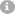 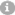 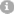 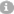 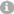 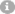 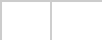 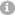 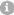 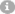 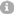 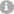 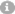 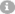 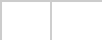 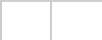 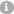 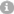 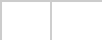 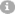 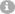 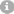 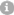 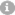 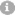 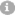 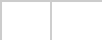 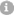 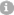 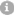 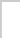 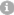 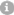 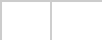 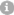 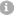 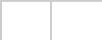 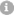 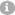 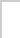 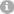 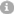 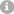 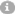 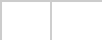 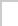 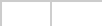 sonstige beschränkt abziehbare Betriebsausgaben   D+	[M]	593,44	593,44Reisekosten Unternehmer Reisekosten Arbeitnehmer Frachten / Verpackung ProvisionenAufwendungen für Konzessionen und Lizenzen Aufwendungen für KommunikationRechts- und Beratungskosten Fortbildungskostensonstige Aufwendungen für PersonalEinstellung in steuerliche Rücklagen§ 6b Abs. 10 EStG§ 6b Abs. 3 EStGRücklage für Ersatzbeschaffung, R 6.6 EStR§ 4g EStGübrige / nicht zuordenbare Einstellung in steuerliche Rück lagenAufwand aus Wertberichtigungen des lfd. JahresEinzelwertberichtigungen des lfd. Jahres Pauschalwertberichtigungen des lfd. Jahres nicht PWB / EWB zuordenbare Wertberichtigungübliche Abschreibungen auf ForderungenVerluste aus dem Abgang von Vermögensgegenstände n des AnlagevermögensErlöse aus Verkäufen des AnlagevermögensErlöse aus Verkäufen von immateriellen Vermögensgeg enständenErlöse aus Verkäufen von Sachanlagen Erlöse aus Verkäufen von FinanzanlagenAnlagenabgänge AnlagenvermögenAnlagenabgänge immaterielle VermögensgegenständeD+	[M]	1.080,00	1.080,00D+	[RN]D+	[M]D+	[M]D+	[M]D+	[M]	560,52	560,52D+	[M]	2.190,17	2.190,17D+	[M]D+	[RN]D+	[SM]D+	[M]D+	[M]D+	[M]D+	[M]D+	[RN]D+	[SM]D+	[M]D+	[M]D+	[RN]D+	[M]D+	[SM]C-	[SM]C+	[M]C+	[M]C+	[M]C-	[SM]C+	[M]46744910 + 49204950 + 4955Anlagenabgänge Sachanlagen Anlagenabgänge FinanzanlagenVerluste aus dem Abgang von Vermögensgegenständen des Umlaufvermögenssonstige Steuern, soweit in den sonstigen Aufwendungen au sgewiesenZuführungen zu Aufwandsrückstellungen Kurs- / WährungsverlusteAufwendungen nach Art. 67 Abs. 1 und 2 EGHGB Verluste durch Verschmelzung und UmwandlungAufwendungen für Restrukturierungs- und Sanierungsmaßnahmenandere ordentliche / nicht zuordenbare sonstige betriebliche AufwendungenC+	[M]C+	[M]D+	[RN]D+	[M]D+	[M]D+	[RN]D+	[RN]D+	[M]D+	[RN]D+	[RN]	2.651,28	2.651,28 4900 + 4905 + 4930+4970 + 4980 + 4985 andere sonstige betriebliche Aufwendungen Finanz- und BeteiligungsergebnisErträge aus Beteiligungenan Kapitalgesellschaften an Personengesellschaftennach Rechtsform der Beteiligung nicht zuordenbarauf Grund einer Gewinngemeinschaft, eines Gewinnabfü hrungs- oder Teilgewinnabführungsvertrags erhaltene G ewinneD+	[M]	1.199,00	1.199,00C+	[SM]	-69,27	-69,27C+	[SM]C+	[M]C+	[M]C+	[RN]C+	[MK]2020» nach oben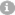 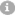 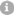 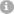 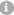 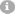 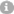 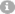 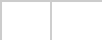 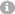 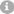 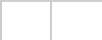 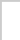 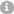 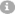 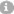 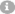 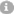 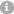 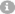 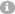 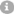 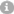 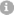 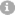 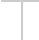 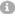 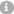 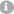 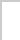 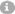 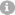 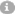 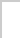 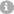 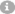 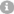 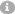 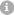 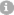 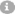 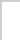 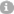 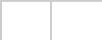 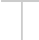 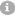 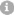 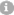 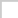 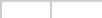 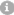 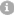 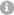 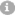 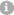 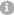 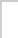 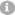 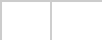 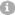 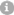 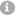 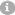 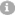 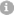 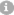 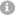 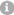 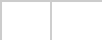 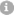 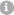 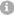 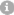 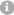 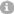 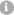 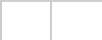 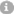 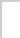 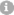 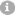 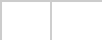 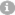 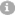 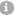 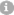 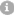 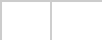 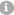 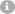 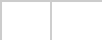 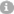 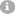 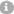 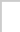 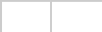 Impressum | Datenschutzerklärung | Rechtliches/AGB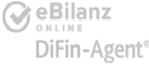 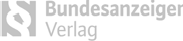 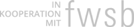 » nach oben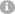 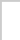 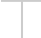 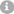 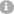 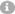 NameGewinn- und VerlustrechnungImportierter WertManuell erfasster WertGesamtwertJahresüberschuss/-fehlbetragC[SM]14.244,26 14.244,26Ergebnis nach SteuernC+[SM]15.150,26 15.150,26BetriebsergebnisC+[SM]15.219,53 15.219,53RohergebnisC+[SM]131.693,05 131.693,05GesamtleistungC+[SM]124.244,80 124.244,80UmsatzerlöseC+[SM]124.244,80 124.244,80in Umsatzerlöse enthaltener BruttowertC+[SM]124.244,80 124.244,80davon Erlöse aus Vermietung und VerpachtungC[M]davon Erlöse aus Provisionen, Lizenzen und PatenteC[M]nErlöse aus Leistungen nach § 13b UStGC+[M]Sonstige Umsatzerlöse, nicht steuerbarC+[M]steuerfreie Umsätze nach § 4 Nr. 1a UStG (AusfuhrC+[M]Drittland)steuerfreie EG-Lieferungen § 4 Nr. 1b UStG (InnergeC+[M]meinschaftliche  Lieferungen)steuerfreie Umsätze nach § 4 Nr. 8 ff UStGC+[SM]steuerfreie Umsätze aus Vermietung und VerpacC+[M]htung § 4 Nr. 12 UStGübrige nach § 4 Nr. 8 ff UStG steuerfreie UmsätzeC+[RN]steuerfreie Umsätze nach § 4 Nr. 2-7 UStGC+[M]sonstige umsatzsteuerfreie UmsätzeC+[M]Umsatzerlöse ermäßigter SteuersatzC+[M]Umsatzerlöse RegelsteuersatzC+[M]Umsatzerlöse nach § 25 und § 25a UStGC+[M]Umsatzerlöse sonstige UmsatzsteuersätzeC+[M]Umsatzerlöse ohne Zuordnung nach UmsatzsteuertC+[RN]124.244,80124.244,80atbeständenin Umsatzerlöse verrechnete Erlösschmälerunge n und sonstige direkt mit dem Umsatz verbundeD-[SM]ne Steuernsonstige direkt mit dem Umsatz verbundene SteuerD+[M]nErlösschmälerungen aus Leistungen nach § 13b UStD+[M]GErlösschmälerungen sonstige Umsatzerlöse nicht stD+[M]euerbarAbschreibungen auf immaterielle Vermögensgegenst ände des Anlagevermögens und Sachanlagen  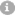 auf Geschäfts-, Firmen- oder PraxiswertD+[M]auf andere immaterielle VermögensgegenständeD+[M]auf SachanlagenD+[M]8.407,33 8.407,33davon Sofortabschreibung GWGD[M]davon Auflösung GWG-SammelpostenD[M]davon Abschreibungen auf GebäudeD[M]außerplanmäßige Abschreibungen und  SonderabscD+[SM]hreibungen sowie sonstige Abzügeaußerplanmäßige  AbschreibungenD+[SM]auf Geschäfts-, Firmen- oder PraxiswertD+[M]auf andere immaterielle VermögensgegenständeD+[M]auf SachanlagenD+[M]nicht zuordenbarD+[RN]SonderabschreibungenD+[M]Herabsetzungsbetrag nach § 7g Abs. 2 EStGD+[M]nicht zuordenbarD+[RN]nicht zuordenbarD+[RN]auf Vermögensgegenstände des Umlaufvermögens, so weit diese die in der Kapitalgesellschaft üblichen AbscD+[SM]hreibungen  überschreitenAbschreibungen auf VorräteD+[M]Abschreibungen auf Forderungen und sonstige VerD+[M]mögensgegenständedavon Abschreibungen auf Forderungen gegenüber Ka pitalgesellschaften, an denen eine Beteiligung bestehtD[M]davon Abschreibungen auf Forderungen gegenüber GeD[M]sellschaftern und nahe stehenden Personensonstige betriebliche AufwendungenD-[SM]17.562,71 17.562,71Miet- und Pachtaufwendungen für unbewegliche WirtD+[SM]schaftsgüterÜbrige / nicht zuordenbare Miete und Pacht für unbeweglD+[M]iche WirtschaftsgüterAufwand für Fremdreparaturen und Instandhaltung für GrunD+[RN]dstücke und GebäudeAufwendungen für EnergieD+[M]Miet- und Pachtaufwendungen für bewegliche WirtscD+[SM]haftsgüterÜbrige / nicht zuordenbare Miete und Pacht für beweglichD+[M]e WirtschaftsgüterAufwendungen für LeasingD+[SM]Leasing für bewegliche WirtschaftsgüterD+[M]übrige LeasingaufwendungenD+[M]Aufwand für Fremdreparaturen und Instandhaltung (ohne GD+[RN]45,00 45,00rundstücke)Versicherungsprämien, Gebühren und BeiträgeD+[M]1.352,97 1.352,974380Aufwendungen für den FuhrparkD+[M]7.890,33 7.890,334520+4530+4540+4580WerbeaufwandD+[M]beschränkt abziehbare BetriebsausgabenD+[SM]593,44 593,444288Geschenke abziehbarD+[M]Geschenke nicht abziehbarD+[M]Bewirtungsaufwendungen  (gesamt)D+[SM]120,05Bewirtungsaufwendungen, abziehbarD+[M]171,504650Bewirtungsaufwendungen, nicht abziehbarD+[M]-51,454654Bewirtungsaufwendungen, nicht zuordenbarD+[M]Erträge aus anderen Wertpapieren und Ausleihungen de s Finanzanlagevermögens  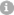 C+[SM]Erträge aus Beteiligungen an KapitalgesellschaftenC+[M]Erträge aus Beteiligungen an PersonengesellschaftenC+[M]Erträge aus Beteiligungen, nach Rechtsform der BeteiligungC+[RN]nicht zuordenbarErträge aus Ausleihungen an Gesellschaften und GesellschafC+[RN]ter [KapG / Mitunternehmer (PersG)]Zins- und DividendenerträgeC+[M]erhaltene Ausgleichszahlungen (als außenstehender AktionäC+[RN]r)sonstige Zinsen und ähnliche ErträgeC+[SM]aus AbzinsungC+[M]Zinsen auf Einlagen bei Kreditinstituten und auf FordeC+[M]rungen an Drittedavon nach Zinsen nach § 233a AOC[M]DiskonterträgeC+[M]Zins- und Dividendenerträge aus Wertpapieren des UC+[M]mlaufvermögensdavon DividendenerträgeC[M]übrige / nicht zuordenbare sonstige Zinsen und ähnliche ErtrC+[RN]ägeAbschreibungen auf Finanzanlagen und auf WertpapiereD-[SM]des Umlaufvermögensdavon an verbundene UnternehmenD[M]Einzelwertberichtigungen auf langfristige AusleihungenD+[M]Pauschalwertberichtigungen auf langfristige AusleihungenD+[M]übliche und unübliche Abschreibungen auf Wertpapiere desD+[M]UmlaufvermögensAufwendungen aufgrund von Verlustanteilen an MitunterneD+[M]hmerschaftenaußerplanmäßige  Abschreibungen  auf FinanzanlagenD+[M]nicht zuordenbarD+[RN]Aufwendungen aus Verlustübernahmen (Mutter)D-[MK]Zinsen und ähnliche AufwendungenD-[SM]69,2769,27sonstige Zinsen und ähnliche Aufwendungen aus AbzinsungD+[M]ZinsenD+[M]69,2769,27davon Zinsen nach § 233a AOD[M]davon Zinsaufwendungen zur Finanzierung des Anlagever mögens i.S.d. § 4 Abs. 4a EStGD[M]Zinsanteil der Zuführungen zu PensionsrückstellungenD+[RN]DiskontaufwendungenD+[RN]Abschreibungen auf ein Agio, Disagio oder DamnumD+[RN]Kreditprovisionen und VerwaltungskostenbeiträgeD+[RN]Übrige / nicht zuordenbare sonstige Zinsen und ähnliche AufD+[RN]wendungenSteuern vom Einkommen und vom ErtragD-[SM]0,000,00GewerbesteuerD+[M]KapitalertragsteuerD+[RN]Steuernachzahlungen für VorjahreD+[RN]13.600,0013.600,00Steuererstattungen für VorjahreC-[RN]Erträge aus der Auflösung von SteuerrückstellungenC-[RN]13.600,0013.600,00Anrechenbare ausländische SteuernD+[RN]Nicht anrechenbare ausländische SteuernD+[RN]Sonstige Steuern vom Einkommen und vom ErtragD+[RN]sonstige SteuernD-[MK]906,00906»,n0a0ch oben